Murray Edwards College Student Union 2020-21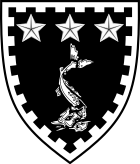 OPEN Meeting Easter, Week 7Date: Tuesday 12th June 2020Time: 5pm Location: zoom Present: Freya, Roshni, Neve, Aneshka, Frankie, Noah, Maia, Katie, Sidney, Abi, Nia, Lydia, Lauren, Caja, Bethan, Claire, Georgia, Anna BS, Natanim, Anna E, Alice, Alexis, Niamh, Amaarah, Portia, Hannah C, Alannah, Flora (28 in total)Social Media Officer Proposition - Proposed by Abi Caple (aac69), seconded by Katie Chambers (klc62)Description: Social media is very important especially now since we are in lockdown. Idea of social media officer originally came from the idea of having a YouTube account to promote Medwards / JCR and give an insight into student life. We are a lesser known college so it is really important that people have an insight into Medwards, especially for international students and people who may have hesitations about the concept of ‘all-girls’ etc. Main roles would include organising YouTube account and managing the Instagram account. Would help to keep up with modern times, considering social media is prevalent in many of our lives. Believe this is a big enough job to warrant a new position. No questions from the floorVotes: 28 votes (unanimous) Motion passed with simple majority Add to the role of Access Officer Proposition - Proposed by Neve Atkinson (nia21)Why?Medwards does not have an officer for the CUSU class acts campaign (help people from working-class, lower-income families get into Cambridge)Decided that we did not need a class-act officer but made Access Officer a liberation role. Need to liaise with Class Act Officer of CUSU. It is not currently in the Constitution that Access needs to liaise with Class Act Officer. Would like to amend the constitution to include this in the role description. Votes: 28 votes Motion passed with simple majority Motion to donate £115-£815 to Target Oxbridge and the Stephen Lawrence Foundation – Proposed by Natanim Fekadu, BAME Officer of MECSU (nf360)Description:Responsibility as a JCR/ College community to champion anti-racism, wanted to do something that is practical and relates to students. Target Oxbridge – foundation that has sent 100+ disadvantaged black students to Oxbridge;  Free seminars, personal tutors, advice to the students that would normally be very hard to accessStephen Lawrence Foundation – Baroness Lawrence has been given an honourary doctorate by Dame Barbara Stocking; This foundation has x3 pronged approach: Works with community leaders in councils etc; Professional development of young people aged 13-15;  and helps increase BAME representation in architectural sectors (Stephen Lawrence himself wanted to become an architect) These foundations have an educational aspect to them and will help to bridge the gap for black access. Suitable for a college donation. £115-815 between the two charities – hard to know the exact figure but this will be confirmed in upcoming meetings. Votes: 28 votes (unanimous)Motion passed with simple majority 